Wdrożenie wymogów wynikających z zapisów Rozporządzenia Komisji (UE) 2016/1447 z dnia 26 sierpnia 2016 r. ustanawiającego kodeks sieci określający wymogi dotyczące przyłączenia do sieci systemów wysokiego napięcia prądu stałego oraz modułów parku energii z podłączeniem prądu stałegoProgram ramowy testu zgodności modułu parku energii z podłączeniem prądu stałego w zakresie zdolnościtryb FSM - tryb pracy modułu wytwarzania energii, w którym generowana moc czynna zmienia się w zależności od zmian częstotliwości systemu w sposób wspomagający przywrócenie częstotliwości doceloweSpis treści1	Spis treści	22	Cel i zakres	33	Definicje	34	Cel testu	45	Zasady przeprowadzania testów	45.1	Podstawowe informacje w zakresie ramowego programu przeprowadzania testów zgodności	45.2	Ramowy program przeprowadzania testów w zakresie zdolności FSM	45.2.1	Parametry techniczne	45.2.2	Ogólne warunki przeprowadzenia testu	46	Sposób przeprowadzenia testu	56.1	Wielkości mierzone	56.2	Wielkości wejściowe (wymuszające)	56.3	Wielkości wyjściowe (odpowiedź układu)	66.4	Punkty pracy modułu wytwarzania energii (poziomy mocy bazowej).	66.5	Sposób sprawdzenia zdolności.	66.5.1	Próba 1 – sprawdzenie możliwości zmiany nastawy statyzmu i strefy nieczułości odpowiedzi częstotliwościowej (strefy martwej)	66.5.2	Próba 2 – niewrażliwości odpowiedzi częstotliwościowej	76.5.3	Próba 3 – Sprawdzenie odpowiedzi częstotliwościowej P(f) PPM DC w reakcji na symulowaną pełną zadaną odpowiedź częstotliwościową przy różnych ustawieniach statyzmu	76.5.4	Próba 4 – Sprawdzenie odpowiedzi częstotliwościowej przy statusie regulacji pierwotnej RP = OFF	86.5.5	Próba 5 – Sprawdzenie odpowiedzi częstotliwościowej przy zmianach: strefy nieczułości odpowiedzi częstotliwościowej, statyzmu oraz odchyłki częstotliwości	96.5.6	Próba 6 – Sprawdzenie odpowiedzi częstotliwościowej przy górnym brzegu pasma regulacyjnego	107	Kryteria oceny testu zgodności	10Cel i zakresCelem niniejszego dokumentu jest uszczegółowienie wymagań dotyczących testowania zgodności oraz sposobu ich przeprowadzania, na podstawie zapisów Rozporządzenia Komisji (UE) 2016/1447 z dnia
26 sierpnia 2016 r. (dalej: NC HVDC) oraz dokumentów związanych wynikających z zapisów NC HVDC.DefinicjeDefinicje pojęć występujących w przedmiotowym dokumencie: Definicje występujące w niniejszym dokumencie są zgodnie z definicjami określonymi w Rozporządzenia Komisji (UE) 2016/631/ (dalej: NC RfG), NC HVDC oraz w dokumentach związanym z NC HVDC:Minimalny poziom generacji (PMIN) – zgodnie z def. NC RfGMoc maksymalna (PMAX) – zgodnie z def. NC RfGCzas t1 – maksymalna dopuszczalna zwłoka początkowa odpowiedzi, w wartości wymaganej przez Właściwego OSCzas t2 – maksymalny dopuszczalny wybór czasu pełnego uruchomienia pełnej odpowiedzi, w wartości wymaganej przez Właściwego OS Moc bazowa – specyficzna dla danej technologii wytwarzania moc PGM będąca mocą wokoło której działają regulacje LFSM, FSM i Odbudowy częstotliwości .odchyłka częstotliwości – Różnica pomiędzy mierzoną lub symulowaną wartością częstotliwości, a jej wartością zadaną.zadana odpowiedź częstotliwościowa PZ(f) – Zmiana zadanej mocy czynnej brutto modułu wytwarzania energii wywołana odchyłką częstotliwościodpowiedź częstotliwościowa P(f) – Zmiana mocy czynnej brutto modułu wytwarzania energii wywołana odchyłką częstotliwościstrefa nieczułości odpowiedzi częstotliwościowej Δf0 (strefa martwa) – Celowo stosowany przedział częstotliwości w którym działanie regulacji częstotliwości jest dezaktywowane,statyzm s – Współczynnik quasi-stacjonarnego odchylenia częstotliwości do wynikającej z tego odchylenia zmiany generowanej mocy czynnej w stanie ustalonym. Zmianę częstotliwości wyraża się jako stosunek do częstotliwości znamionowej, a zmianę mocy czynnej jako stosunek do mocy osiągalnejstatus regulacji FSM  (RP = ON, lub RP = OFF) – praca w trybie FSM (RP = ON) z ustawioną strefą nieczułości odpowiedzi częstotliwościowej Δf0 = ±10 mHz, praca z wyłączonym (PR = OFF) trybem FSM z ustawioną strefą nieczułości odpowiedzi częstotliwościowej Δf0 = ±300 mHzPmax_dysp – PMAX skorygowana o wpływ warunków zewnętrznychPmin_dysp – PMIN skorygowana o wpływ warunków zewnętrznychProcedura testowania, symulacji i certyfikacji PPM DC – dokument pt: „Procedura testowania modułów parku energii z podłączeniem prądu stałego wraz z podziałem obowiązków między właścicielem modułu parku energii z podłączeniem prądu stałego a właściwym operatorem systemu na potrzeby testów oraz warunki i procedura dotyczące wykorzystania odpowiednich certyfikatów sprzętu”Cel testuCelem testu jest potwierdzenie zdolności do trybu pracy PPM DC, w którym generowana moc czynna zmienia się w zależności od zmian częstotliwości systemu w sposób wspomagający przywrócenie częstotliwości docelowe.Program ramowy został opracowany zgodnie z zapisami art. 72 ust. 11  NC HVDC, w związku z art. 48 ust. 4 NC RfG, przy czym zgodnie z zasadami określonymi Procedurze testowania, symulacji i certyfikacji PPM DC, w przypadku zdolności, dla których weryfikacji jest wymagane przeprowadzenie testów zgodności, nie dopuszcza się wykorzystania certyfikatów, jako potwierdzenia danej zdolności. Zasady przeprowadzania testówPodstawowe informacje w zakresie ramowego programu przeprowadzania testów zgodnościOgólne zasady przeprowadzania testów określono w Procedurze testowania, symulacji i certyfikacji PPM DC, a niniejszy program ramowy jest ściśle z nim powiązany.Ramowy program przeprowadzania testów w zakresie zdolności FSM Parametry techniczne Określenie i poprawne zdefiniowanie niżej wymienionych parametrów PPM DC musi się odbyć co najmniej na etapie określania programu szczegółowego:Moc maksymalna PMAX,Moc minimalna PMINZakres regulacji FSM (dawniej regulacja pierwotna),Zakres regulacji odbudowy częstotliwości (dawniej regulacja wtórna),Maksymalny gradient zmiany mocy czynnej w zakresie od PMIN ÷ PMAX.Zakresy mocy wynikające z trybów pracy:regulacja FSM i odbudowy częstotliwości wyłączonaregulacja FSM załączona, regulacja odbudowy częstotliwości wyłączonaregulacja FSM wyłączona, regulacja odbudowy częstotliwości załączonaregulacja FSM i regulacja odbudowy częstotliwości załączoneOgólne warunki przeprowadzenia testu	Warunki przeprowadzania testu powinny być zgodne z ogólnymi wymaganiami określonymi w Procedurze testowania, symulacji i certyfikacji PPM DC oraz uwzględniać technologię wytwarzania energii PPM DC. Docelowe rozstrzygnięcia w tym zakresie powinny być zawarte w programie szczegółowym.Czasy stabilizacji pomiędzy poszczególnymi próbami w ramach przedmiotowego testu są uzależnione od technologii wytwarzania, przy czym zaleca się stosowanie następujących czasów: PPM - 2 min Sposób przeprowadzenia testuWymaga się przeprowadzenia testu obiektowego całego PPM DC. Podczas testu należy zweryfikować parametry regulacji w stanie ustalonym, takie jak statyzm, strefa nieczułości i parametry dynamiczne zgodnie z odpowiednimi wymaganiami NC RfG, w tym odpowiedź PPM DC na skokową zmianę częstotliwości.Wielkości mierzoneSzczegółowy zakres podstawowych wielkości mierzonych powinien zostać określony na poziomie programu szczegółowego i obejmować co najmniej wielkości: odchyłka częstotliwości Δf,zadana odpowiedź częstotliwościowa PZ(f),odpowiedź częstotliwościowa P(f),strefa nieczułości odpowiedzi częstotliwościowej Δf0,statyzm s,status regulacji FSM.Parametry określające warunki zewnętrzne (środowiskowe) mające wpływ na zdolność do generacji mocy czynnej dla określonej technologii wytwarzania Dodatkowo powinien zostać określony szczegółowy zakres dodatkowych wielkości mierzonych, uwzględniający technologię wytwarzania energii PPM DC. Przykładowo:PPM:liczba pracujących jednostek wytwarzających energię elektryczną,wartości zadanej mocy czynnej dla trybu FSM dla całego PPM DCaktywny tryb regulacji mocy czynnej PPM DCSygnały powinny być archiwizowane z rozdzielczością czasową co najmniej 1s. Nie przewiduje się zabudowy dodatkowego zewnętrznego urządzenia rejestrującego dane.Wielkości wejściowe (wymuszające) Dla zbadania odpowiedzi częstotliwościowej P(f) wymagane jest korzystanie z poniższych wielkości:Strefa nieczułości odpowiedzi częstotliwościowej Δf0,Statyzm s,Odchyłka częstotliwości Δf,Status regulacji FSMWielkości wymienione na poz. 1 i 2 są parametrami mającymi wpływ na zadaną odpowiedź częstotliwościową PZ(f), niezależnie od wielkości odchyłki częstotliwości Δf, którą należy traktować jako główną wielkość wejściową. Zadawanie odchyłki częstotliwości powinno być realizowane przez specjalistę we właściwym miejscu struktury układu regulacji PGM (np. w regulatorze turbiny).. Odchyłka częstotliwości może być uzyskiwana poprzez symulowanie zmian częstotliwości lub też symulowanie samej odchyłki częstotliwości. Kształt zadawanej odchyłki częstotliwości Δf, w zależności od realizowanej próby, przedstawiono w dalszej części dokumentu.Wielkości wyjściowe (odpowiedź układu)Wielkością wyjściową jest odpowiedź częstotliwościowa P(f) modułu wytwarzania energii.Punkty pracy modułu wytwarzania energii (poziomy mocy bazowej).Zbadanie wybranej odpowiedzi częstotliwościowej P(f) zostanie przeprowadzone w poniższych punktach pracy (poziomach mocy bazowej).PB1 = Pmin_dysp + 2,5 % PMAXPB2 = Pmin_dysp + 5 % PMAXPB3 = Pmin_dysp + 7,5 % PMAXPB4 = Pmin_dysp +10 % PMAXPB5 = PMIN + (PMAX – PMIN)/2PB6 = Pmax_dysp - 7,5 % PMAXPB7 = Pmax_dysp - 5 % PMAXPB8 = Pmax_dysp-2,5 % PMAXSposób sprawdzenia zdolności.Próba 1 – sprawdzenie możliwości zmiany nastawy statyzmu i strefy nieczułości odpowiedzi częstotliwościowej (strefy martwej)Sprawdzić możliwość zmiany ustawień:strefy martwej Δf0 w zakresie: 0 … 500 mHz,statyzmu s w zakresie: 2 … 12%.Kryteria oceny próby:Wynik próby uznany zostanie za pozytywny jeśli, możliwa będzie zmiana ww. parametrów w podanych zakresach. Próba 2 – niewrażliwości odpowiedzi częstotliwościowejSprawdzenie nieczułości jest realizowane podczas testowania zdolności PPM DC do pracy w trybach LFSM-O i LFSM-UPróba 3 – Sprawdzenie odpowiedzi częstotliwościowej P(f) PPM DC w reakcji na symulowaną pełną zadaną odpowiedź częstotliwościową przy różnych ustawieniach statyzmuWarunki początkowe:strefa nieczułości odpowiedzi częstotliwościowej Δf0 = 0 mHz,poziom mocy bazowej: PB = PMIN + (PMAX – PMIN)/2Przebieg próby:Dla trzech ustawień statyzmu s, symulować odchyłki częstotliwości Δf, zgodnie z rys. nr 1. Kolejne sprawdzenie odpowiedzi częstotliwościowej po zmianie statyzmu rozpocząć po ustabilizowaniu pracy PPM DC.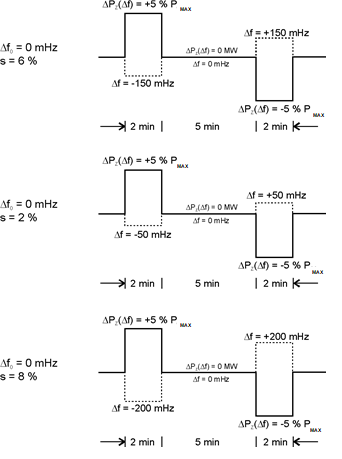 Rys. 2 Sprawdzenie odpowiedzi częstotliwościowej PGM w reakcji na symulowaną pełną zadaną odpowiedź częstotliwościową przy różnych ustawieniach statyzmuKryteria oceny próby:Wynik próby uznany zostanie za pozytywny jeśli (zgodnie z oznaczeniami rys. 2):zwłoka czasowa odpowiedzi częstotliwościowej t1 nie będzie dłuższa od 2 s,odpowiedź częstotliwościowa P(f) w reakcji na symulowaną pełną zadaną odpowiedź częstotliwościową |Pz1(f)|/ PMAX = 5 % PMAX zrealizowana zostanie w czasie t2 ≤ 30 s,w stanie ustalonym (po upływie czasu t2) względna odchyłka regulacji mocy P nie będzie większa od dopuszczalnej względnej odchyłki regulacji mocy PM, tj. P ≤ PM = 1% PMAX. 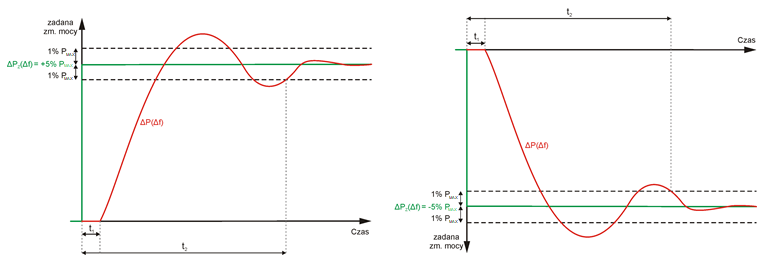 Rys. 2 Kryterialne czasy oceny odpowiedzi częstotliwościowej.Próba 4 – Sprawdzenie odpowiedzi częstotliwościowej przy statusie regulacji pierwotnej RP = OFFWarunki początkowe:ustawiony w systemie sterowania PGM status regulacji pierwotnej RP = OFF,statyzm s = 6 %,poziom mocy bazowej: PB = 95 % Pmax_dyspPrzebieg próby:Zasymulować odchyłkę częstotliwości Δf, zgodnie z rys. 3.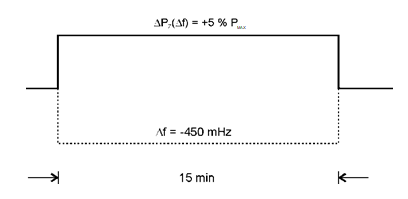 Rys. 3 Sprawdzenie odpowiedzi częstotliwościowej przy statusie regulacji pierwotnej RP = OFFKryteria oceny próby:Wynik próby uznany zostanie za pozytywny jeśli (zgodnie z oznaczeniami rys. 2):zwłoka czasowa odpowiedzi częstotliwościowej t1 nie będzie dłuższa od 2 s,odpowiedź częstotliwościowa P(f) w reakcji na symulowaną pełną zadaną odpowiedź częstotliwościową |Pz1(f)|/PMAX = 5 % PMAX zrealizowana zostanie w czasie t2 ≤ 30 s,w stanie ustalonym (po upływie czasu t2) względna odchyłka regulacji mocy P nie będzie większa od dopuszczalnej względnej odchyłki regulacji mocy PM, tj. P ≤ PM = 1% PMAX.Próba 5 – Sprawdzenie odpowiedzi częstotliwościowej przy zmianach: strefy nieczułości odpowiedzi częstotliwościowej, statyzmu oraz odchyłki częstotliwościWarunki początkowe:poziom mocy bazowej: PB = Pmin_dysp + 5 % PMAXPrzebieg próby:Zmieniać/symulować: strefę nieczułości odpowiedzi częstotliwościowej Δf0, statyzm s oraz odchyłkę częstotliwości Δf zgodnie z rys. 4.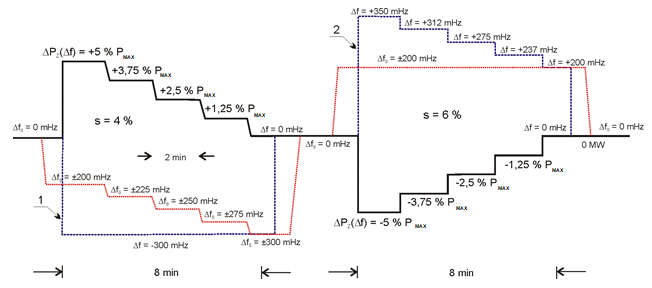 Rys. 4 Sprawdzenie odpowiedzi częstotliwościowej przy zmianach: strefy nieczułości odpowiedzi częstotliwościowej, statyzmu oraz odchyłki częstotliwościKryteria oceny próby:Wynik próby uznany zostanie za pozytywny jeśli (zgodnie z oznaczeniami rys. 2 i 4):po skokowej zmianie odchyłki częstotliwości f w chwili 1 i 2 (rys. 4)zwłoka czasowa odpowiedzi częstotliwościowej t1 nie będzie dłuższa od 2 s,odpowiedź częstotliwościowa P(f) w reakcji na na symulowaną pełną zadaną odpowiedź częstotliwościową |Pz1(f)|/ PMAX = 5 % PMAX zrealizowana zostanie w czasie t2 ≤ 30 s,w stanie ustalonym (po upływie czasu t2) względna odchyłka regulacji mocy P nie będzie większa od dopuszczalnej względnej odchyłki regulacji mocy PM, tj. P ≤ PM = 1% PMAX.w zależności od ustawionego statyzmu, strefy nieczułości odpowiedzi częstotliwościowej oraz symulowanej odchyłki częstotliwości będzie poprawnie wyznaczana zadana odpowiedź częstotliwościowa Pz(f),w stanach ustalonych względna odchyłka regulacji mocy P nie będzie większa od dopuszczalnej względnej odchyłki regulacji mocy PM, tj. P ≤ PM = 1% PMAX.Próba 6 – Sprawdzenie odpowiedzi częstotliwościowej przy górnym brzegu pasma regulacyjnegoWarunki początkowe:poziom mocy bazowej: PB = 92,5 % Pmax_dyspPrzebieg próby:Symulować zadaną odpowiedź regulacji wtórnej PW_ZADANE oraz zadaną odpowiedź częstotliwościową PZ(f) (w funkcji odchyłki częstotliwości Δf i strefy nieczułości odpowiedzi częstotliwościowej Δf0), zgodnie z rys. nr. 5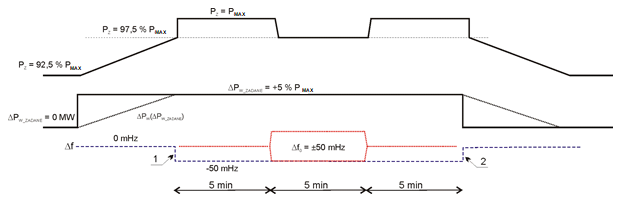 Rys. 5 Sprawdzenie odpowiedzi częstotliwościowej przy górnym brzegu pasma regulacyjnegoKryteria oceny próby:Wynik próby uznany zostanie za pozytywny jeśli (zgodnie z oznaczeniami rys. 5 i w analogi do oznaczeń rys. 2):po skokowej zmianie odchyłki częstotliwości f w chwili 1 i 2 (rys. 5)zwłoka czasowa odpowiedzi częstotliwościowej t1 nie będzie dłuższa od 2 s,odpowiedź częstotliwościowa P(f) w reakcji na na symulowaną zadaną odpowiedź częstotliwościową |Pz(f)| = 2,5 % PMAX zrealizowana zostanie w czasie t2 ≤ 30 s,w stanie ustalonym (po upływie czasu t2) względna odchyłka regulacji mocy P nie będzie większa od dopuszczalnej względnej odchyłki regulacji mocy PM, tj. P ≤ PM = 1% PMAX.Kryteria oceny testu zgodnościPrzedmiotowy test zgodności uznaje się za pozytywny, zgodnie z Kryteriami określonymi w ramach zapisów NC RfG w art. 45 ust. 3. lit. c): Test uznaje się za zaliczony, jeżeli spełnione są następujące warunki określone w art. 48 ust. 4 lit. c) NC RfG: czas uruchomienia pełnego zakresu odpowiedzi częstotliwościowej mocy czynnej w wyniku skokowej zmiany częstotliwości nie jest dłuższy niż czas wymagany na mocy art. 15 ust. 2 lit. d) NC RfG; po skokowej zmianie częstotliwości nie występują niewytłumione wahania; czas zwłoki początkowej jest zgodny z art. 15 ust. 2 lit. d) NC RfG; ustawienia statyzmu są dostępne w zakresie określonym w art. 15 ust. 2 lit. d) NC RfG, a strefa nieczułości (próg) nie jest wyższa niż wartość określona we wspomnianym artykule; niewrażliwość odpowiedzi częstotliwościowej mocy czynnej w dowolnym punkcie pracy nie przekracza wymogów określonych w art. 15 ust. 2 lit. d) NC RfG.Szczegółowymi kryteriami określonymi przez Właściwego OS w ramach programu szczegółowegoPPM DC pozytywnie przejdzie wszystkie próby realizowane zgodnie z programem szczegółowym, bez powtórzeń.